بسمه تعالي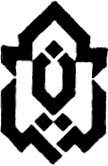 فرم درخواست تصويب موضوع رساله دکتری                  دانشكده ادبیات و علوم انسانی-گروه آموزشی .........................توجه:  تصویب پروپوزال  منوط به ارائه گواهی پیشینه پژوهش از ایرانداک می باشد.این پروپوزال تقاضا محور:        است           نیستدرصورت تقاضا محور بودن، نام موسسه یا واحد مربوطه را ذکر نمایید: ................................................مدارک مورد نیاز: نامه درخواست مؤسسه یا واحد بیرونی 1ـ مشخصات دانشجو : نام و نام‌خانوادگي :                                              شمارة دانشجويي :  دانشكده :                                                         رشته تحصيلي و سال ‌ورود :   آدرس محل اقامت دائم :  تلفن:  2ـ مشخصات اساتيد راهنما و مشاور :آ-مشخصات استاد يا اساتيد راهنماب-مشخصات استاد يا اساتيد مشاور3ـ مشخصات پايان نامه:3- 1- الف- عنوان،  مطابق با عنوان مندرج در استعلام پیشینه ایرانداک:فارسي :لاتين: 3- 1- ب -کلید واژه (3 تا 5 کلمه) مطابق با کلید واژه های کاربر مندرج در استعلام پیشینه ایرانداک:: نيمسال اخذ پايان نامه:                                       تاريخ پيشنهاد موضوع پايان نامه:ناظر طرح:3-2. نوع تحقيق:    نظری                           تجربی                             بنيادي              كاربردي 3-3. بیان مسأله:3-4. اهمیت و ضرورت پژوهش:3-5. اهداف  پژوهش:6-3. فرضیه ها /  سؤال های پژوهش: 7-3. تعریف مفاهیم پژوهش:الف-تعاریف نظری:ب-تعاریف عملیاتی:3-8. پیشینه ی پژوهش: 3-9. 10.3. روش پژوهش(روش،جامعه و نمونه آماری)3-10. ابزارها و فرآیند گردآوری داده ه3-11. روش تجزیه و تحلیل داده ها:12-3. منابع پژوهش: 3-13. 10.3. در صورت كاربردي بودن رساله چه كاربردهايي از انجام پژوهش متصور است و در حال حاضر كدام يك از مؤسسات دولتي و غيردولتي مي‌توانند از نتايج آن استفاده كنند14-3. امكانات و همكاري كدام سازمان و يا واحد صنعتي جهت انجام اين پروژه استفاده مي‌شود و به چه صورت (برحسب مورد)؟5. تأیید نهایی: امضای دانشجو:امضای استاد راهنما1:	امضای استاد مشاور 1: تاريخ:.......................	تاریخ:.......................امضای استاد راهنما2:                                                 	امضای استاد مشاور2: تاريخ:.......................	تاریخ :.......................     6.   نظر شوراي تحصيلات تكميلي گروه: طرح پیشنهادی مربوط به رساله دکتری خانم/ آقای ................................................... دانشـجوی رشته .................................................. در جلسه مورخ ....................................... کمیته تخصصی گروه مطرح و مورد تصویب قرار گرفت.                                                                                مهر و امضای مدیر گروه آموزشینظر شورای تحصیلات تکمیلی دانشکده :  شورای تحصیلات تکمیلی دانشکده در جلسه مورخ ............................ خود، طرح پیشنهادی مربوط به رساله دکتری فوق الذکر توسط گروه آموزشی ................................................ را مورد تأیید و تصویب قرار داد.                                                                                                                                                                            مهر و امضاي  معاون تحصيلات تكميلي دانشکده8. کمیته اخلاق پژوهش بر حیوانات:آیا طرح نیاز به "کمیته اخلاق پژوهش بر حیوانات" دارد؟ (بله  / خیر )در صورت نیاز به "کمیته اخلاق بر پژوهش دانشگاه" ، اعلام نظرکمیته مذکور:تاریخ صورتجلسه "کمیته اخلاق پژوهش بر حیوانات" دانشگاه: 